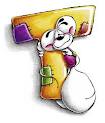 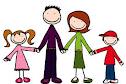 AimsClass : Date:  Sat 27/11 – Wed 1/12/ 1433 Access – Activation – Analysis Period:Lesson 4Lesson 3Lesson 2Lesson 1No:ReviewThis is my cousinMeet the familyIt's nice to meet you Title :Listening /speaking/ writing/ readingListening /speaking/ writing/ readingListening /speaking/ writing/ readingListening /speaking/ writing/ readingLearning skills:1-Looking at the pictures , Ss'll be able to describe it   fluently. 2- Listening to the C.D   , Ss'll be able to answer some Q.S correctly   . 3-Listening to the conversation , Ss'll be able to introduce other members of Omar's family   accurately . 4- Looking at the pictures  , Ss'll be able to introduce the  possessive adj.  correctly .5- Looking at the pictures , Ss'll be able to complete the sentences with possessive adj  correctly  .6- Giving some examples , Ss'll be able to complete with  / an correctly .7- Listening & Looking at the pictures , Ss'll be able to recall & number the pictures correctly  8- Numbering the pictures , Ss'll be able to ask & answer Q.S about the objects correctly .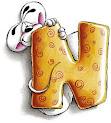 1-Looking at the pictures  , Ss'll be able to answer some Q.S  correctly . 2- Showing some pictures  , Ss'll be able to introduce the meaning of cousin  correctly.3- Listening to the C.D  , Ss'll be able to answer some  Q.S correctly . 4- Listening to the C.D  , Ss'll be able to read the conversation in pairs  fluently.5- Listening to the C.D  , Ss'll be able to complete the conversation correctly .6- Pointing to the characters , Ss'll be able to reinforce the names of the English characters correctly .7- Explaining the task  , Ss'll be able to complete the boxes with numbers   correctly .8- Listening to the C.D , Ss'll be able to cross the numbers  correctly .9- Writing the numbers on the board  , Ss'll be able to say them from 1-20 orally 10- Asking Ss to recite Ayah or Hadeeth  about the importance of  relatives relation ship   . (( من كان يؤمن بالله و اليوم الآخر فليصل رحمه)1-Looking at the pictures , Ss'll be able to describe it  accurately . 2- Listening to the C.D , Ss'll be able to answer some Q.S correctly . 3-Listenig to the C.D , Ss'll be able to read the conversation in pairs fluently  . 4- Looking at the pictures , Ss'll be able to practice new family vocabulary accurately   .5- Introducing the family members , Ss'll be able to complete the family tree correctly .6- Recalling the letters , Ss'll be able to write the small & capital letters correctly .7- Listening to the C.D , Ss'll be able to practice introductions  correctly .8- Listening to the C.D , Ss'll be able to learn new English names  correctly .9- Looking at the pictures , Ss'll be able to introduce the irregular plural accurately . 1-Looking at the pictures , Ss'll be able to answer some Q.S correctly 2- Listening to the C.D , Ss'll be able to introduce the new character  accurately . 3- Listning to the C.D  , Ss'll be able to read the conversation in pairs correctly . 4- Listening to the C.D Ss'll be able to introduce themselves & greet each other fluently .5- Listening to the C.D , Ss'll be able to form conversation in pairs correctly .6- Completing the numbers , Ss'll be able to practice saying & writing the numbers correctly .7- Looking at the pictures , Ss'll be able to complete the missing letter  correctly .8- Reciting Ayah or Hadeeth , Ss'll be able to  to give the Islamic greeting  .   (( إذا حييتم بتحية فحيوا بأحسن منها أو ردوها ))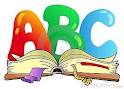 